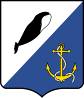 ГЛАВА АДМИНИСТРАЦИИПРОВИДЕНСКОГО ГОРОДСКОГО ОКРУГАРАСПОРЯЖЕНИЕВ целях реализации Постановления Администрации Провиденского городского округа от 27 ноября 2018 года № 308 «О реализации проектов инициативного бюджетирования на территории Провиденского городского округа», 1. Утвердить состав муниципальной конкурсной комиссии по проведению конкурсного отбора проектов инициативного бюджетирования на территории Провиденского городского округа, согласно приложению к настоящему распоряжению.2. Обнародовать настоящее распоряжение на официальном сайте Провиденского городского округа.3. Контроль за исполнением настоящего распоряжения возложить на Управление финансов, экономики и имущественных отношений Администрации Провиденского городского округа (Веденьева Т.Г.)		С.А. ШестопаловПриложение к Распоряжению администрации Провиденского городского округа от 27 декабря . № 317СОСТАВмуниципальной конкурсной комиссиипо проведению конкурсного отбора проектов инициативного бюджетированияна территории Провиденского городского округаПодготовил:                                                                    Т.Г. ВеденьеваСогласовано:                                                                   Е.А. КрасиковаРазослано: дело, Администрация Провиденского городского округа, Управление финансов, экономики и имущественных отношений администрации Провиденского городского округа, Управление социальной политики администрации Провиденского городского округаот 27 декабря .             № 317пгт. ПровиденияОб утверждении состава муниципальной конкурсной комиссии по проведению конкурсного отбора проектов инициативного бюджетирования на территории Провиденского городского округаПредседатель комиссии:Председатель комиссии:Председатель комиссии:ШестопаловСергей Александрович-Глава администрации Провиденского городского округаЗаместитель Председателя комиссииЗаместитель Председателя комиссииЗаместитель Председателя комиссииВеденьеваТатьяна Григорьевна-Заместитель главы администрации, начальник Управления финансов, экономики и имущественных отношений администрации Провиденского городского округаСекретарь комиссииСекретарь комиссииСекретарь комиссииСараевРоман Валерьевич-консультант бюджетного отдела Управления финансов, экономики и имущественных отношений администрации Провиденского городского округаЧлены комиссииЧлены комиссииЧлены комиссииАльшевскаяВарвара Николаевна-Заместитель главы администрации, начальник Управления социальной политики администрации Провиденского городского округа;ТюниковаЭльвира Николаевна -Заместитель главы администрации по делам коренных и малочисленных народов Чукотки администрации Провиденского городского округа;ПарамоновВладимир Викторович-Заместитель главы администрации, начальник Управления промышленной политики, сельского хозяйства, продовольствия и торговли администрации Провиденского городского округа;РекунДаниил Викторович-Заместитель главы администрации, начальник организационно-правового Управления администрации Провиденского городского округа;РоманюкНадежда Викторовна-заместитель начальника Управления социальной политики, начальник отдела образования и молодежной политики;ТопороваКсения Владимировна-и.о. заместителя начальника Управления- начальника бюджетного отдела Управления финансов, экономики и имущественных отношений администрации Провиденского городского округа;ФиляновАндрей Николаевич-заместитель начальника Управления промышленной политики, сельского хозяйства, продовольствия и торговли администрации Провиденского городского округа